           КАРАР                                                                       ПОСТАНОВЛЕНИЕ     28 июнь 2017 й.                                 № 18                             28 июня 2017 г.О внесении изменений и дополнений в Муниципальную программу«Охрана земель сельскохозяйственного назначения на территории сельского поселения Зильдяровский сельсовет муниципального района Миякинский район Республики Башкортостан на 2017-2019 годы»В соответствии с Земельным кодексом РФ,  Федеральным законом от 06.10.2003 №131-ФЗ «Об общих принципах организации местного самоуправления в Российской Федерации», Уставом сельского поселения Зильдяровский сельсовет муниципального района Миякинский район Республики Башкортостан, и в целях повышения эффективности рационального использования и охраны земель  ПОСТАНОВЛЯЮ:         1.Внести изменения и дополнения в муниципальную программу «Охрана земель сельскохозяйственного назначения на территории сельского поселения Зильдяровский сельсовет муниципального района Миякинский район Республики Башкортостан на 2017-2019 годы», изложив его в новой редакции, согласно приложению № 1.         2. Настоящее постановление вступает в силу с момента подписания и подлежит официальному опубликованию (обнародованию).         3. Контроль за исполнением постановления оставляю за собой.Глава сельского поселения                                                З.З.Идрисов Приложение № 1 к постановлениюАдминистрации сельского поселения от 28.06.2017 № 18П Р О Г Р А М М А«Использование и охрана земель на территории сельского поселения Зильдяровский сельсовет муниципального района Миякинский район Республики Башкортостан на 2017-2021 годы»             1. Содержание проблемы и обоснование необходимости еерешения программными методами      Земля - важнейшая часть общей биосферы, использование ее связано со всеми другими природными объектами: водами, лесами, животным и растительным миром, полезными ископаемыми и иными ценностями недр земли. Без использования и охраны земли практически невозможно использование других природных ресурсов. При этом бесхозяйственность по отношению к земле немедленно наносит или в недалеком будущем будет наносить вред окружающей природной среде, приводить не только к разрушению поверхностного слоя земли - почвы, ее химическому и радиоактивному загрязнению, но и сопровождаться экологическим ухудшением всего природного комплекса.     Земля используется и охраняется в Российской Федерации как основа жизни и деятельности народов, проживающих на соответствующей территории. Эта формула служит фундаментом прав и обязанностей государства, занятия общества и землеобладателей использованием и охраной земли в соответствии с действующим законодательством.     Использование значительных объемов земельного фонда в различных целях накладывает определенные обязательства по сохранению природной целостности всех звеньев экосистемы окружающей среды. В природе все взаимосвязано. Поэтому нарушение правильного функционирования одного из звеньев, будь то лес, животный мир, земля, ведет к дисбалансу и нарушению целостности экосистемы. Территории природного комплекса – лесные массивы, водные ландшафты, овражные комплексы, озелененные пространства природоохранные зоны и другие выполняют важнейшую роль в решении задачи обеспечения условий устойчивого развития села. Программа "Использование и охрана земель в сельском поселении Зильдяровский сельсовет муниципального района Миякинский район Республики Башкортостан на 2017-2021 годы" (далее - Программа) направлена на создание благоприятных условий использования и охраны земель, обеспечивающих реализацию государственной политики эффективного и рационального использования и управления земельными ресурсами в интересах укрепления экономики сельского поселения. Нерациональное использование земли, потребительское и бесхозяйственное отношение к ней приводят к нарушению выполняемых ею функций, снижению природных свойств. Охрана земель только тогда может быть эффективной, когда обеспечивается рациональное землепользование.     Проблемы устойчивого социально-экономического развития сельского поселения и экологически безопасной жизнедеятельности его жителей на современном этапе тесно связаны с решением вопросов охраны и использования земель. На сельском уровне можно решать местные проблемы охраны и использования земель самостоятельно, причем полным, комплексным и разумным образом в интересах не только ныне живущих людей, но и будущих поколений.Раздел 3. Цели, задачи и сроки Программы.	Цель Программы:- охрана и восстановление плодородия земель.	Задача Программы:- улучшение условий для устойчивого землевладения, повышения плодородия почв, сокращения поверхностного стока, увеличение поглощения углекислого и других газов, оптимизация процессов почвообразования, увеличения водности рек и водоемов, создания условий для сохранения биологического разнообразия.Раздел 4. Ресурсное обеспечение Программы.	Финансирование мероприятий Программы осуществляется за счет средств бюджета сельского поселения Зильдяровский сельсовет муниципального района Миякинский район Республики Башкортостан .	Общий объем финансирования Программы в 2017-2021 годах составляет 250 тыс.руб.	Объемы и источники финансирования подпрограмм и в целом Программы приведены в таблице №1.	Мероприятия по реализации Программы по подпрограммами, годам приведены в таблице №2.	Объемы бюджетных средств носят прогнозный характер и подлежат ежегодному уточнению в установленном порядке при формировании соответствующих бюджетов.Раздел 5. Механизм реализации программы.	Реализация Программы осуществляется на основе договоров, заключаемых в установленном порядке муниципальным заказчиком с исполнителями мероприятий Программы, за исключением случаев, предусмотренных действующим законодательством.	Механизм реализации Программы предусматривает ежегодное формирование рабочих документов: организационного плана действий по реализации мероприятий Программы, перечня работ по подготовке и реализации мероприятий Программы конкретными исполнителями с определением объемов и источников финансирования.Раздел 6. Организация управления и контроль за ходом реализации Программы.	Управление Программой осуществляется Администрацией сельского поселения Зильдяровский сельсовет муниципального района Миякинский район Республики Башкортостан .	Муниципальные заказчики Программы несут ответственность за качественное и своевременное исполнение мероприятий Программы, эффективное  использование финансовых средств и ресурсов, выделяемых на реализацию Программы.Раздел 7. Оценка социально-экономической эффективности реализации Программы.	В результате выполнения мероприятий Программы будет обеспечено:- защита сельскохозяйственных угодий от зарастания деревьями и кустарниками, сорными растениями, защита растений от вредных организмов;- улучшение качественных характеристик земель;- эффективное использование и охрана земель.- повышение экологической безопасности населения и качества его жизни, а также повышению инвестиционной привлекательности поселения, соответственно росту экономики, более эффективному использованию и охране земельТаблица №1Объемы и источники финансирования Программы (тыс. руб.)Таблица 2Система Программных мероприятий по охране земель на территории сельского поселения Зильдяровский сельсовет муниципального района Миякинский район Республики Башкортостан.Реализация Программы осуществляется по следующим направлениям:Башkортостан РеспубликаhыМиәкә районы муниципаль районының Елдәр ауыл советы ауыл биләмәhе Хакимиәте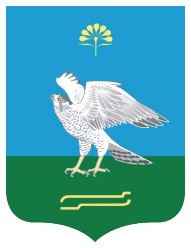 Администрациясельского поселения Зильдяровский сельсовет муниципального района Миякинский район Республики БашкортостанНаименование ПрограммыПрограмма «Использование и охрана земель на территории сельского поселения Зильдяровский сельсовет муниципального района Миякинский район Республики Башкортостан на 2017-2021 годы»Основания для разработки ПрограммыЗемельный кодекс Российской ФедерацииЗаказчик ПрограммыАдминистрация сельского поселения Зильдяровский сельсовет муниципального района Миякинский район Республики БашкортостанРазработчик ПрограммыАдминистрация сельского поселения Зильдяровский сельсовет муниципального района Миякинский район Республики БашкортостанЦели ПрограммыИспользование земель способами, обеспечивающими сохранение экологических систем, способности земли быть средством, основой осуществления хозяйственной и иных видов деятельности; предотвращение деградации, загрязнения, захламления, нарушения земель, других негативных (вредных) воздействий хозяйственной деятельности; обеспечение улучшения и восстановления земель подвергшихся деградации, загрязнению, захламлению, нарушению, другим негативным (вредным) воздействиям деятельности;улучшение земель, экологической обстановки;сохранение и реабилитация природы для обеспечения здоровья и благоприятных условий жизнедеятельности населенияЗадачи ПрограммыПовышение эффективности использования и охраны земель;- обеспечение организации использования и охраны земель;- рациональное использование земель;- оптимизация деятельности в сфере обращения             с отходами производства и потребления;- сохранение и восстановление зеленых насаждений, почвСроки реализации Программы2017 - 2021 годыИсполнитель ПрограммыАдминистрация сельского поселения Зильдяровский сельсовет муниципального района Миякинский район Республики Башкортостан Объемы финансирования ПрограммыОбщий объем необходимого финансирования Программы составляет 250 тыс. рублей, из них:в 2017 году – 50 тыс. руб.в 2018 году – 50 тыс.руб.в 2019 году – 50 тыс. руб.в 2020 году – 50 тыс.руб.в 2021 году – 50 тыс. рубПеречень основных мероприятий- Защита земель от загрязнения химическими веществами, захламления отходами производства и потребления, загрязнения и других негативных воздействий, в результате которых происходит        деградация земель; - сохранение и повышение плодородия почв; - защита земель от зарастания сорными растениями, кустарниками и мелколесьем, иных       видов ухудшения состояния земель; - ликвидация последствий загрязнения и захламления земель; - охрана, восстановление и развитие природной среды; - выявление пустующих и нерационально используемых земель и своевременное вовлечение их в сельскохозяйственный оборот; - осуществление муниципального земельного  контроля за использованием земельных участков и соблюдением земельного законодательстваОжидаемые конечные результаты реализации ПрограммыСодействие повышению экологической безопасности населения сельского поселения  Зильдяровский сельсовет муниципального района  Миякинский район и качества его жизни, а также повышению инвестиционной привлекательности поселения, соответственно росту экономики, более эффективному использованию и охране земель Система контроля                        за реализациейУправление реализацией Программы и контроль  за ходом ее выполнения осуществляется в установленном порядке№Общие объемы затрат по источникам финансированияВсего, тыс. рублейВ том числе по годамВ том числе по годамВ том числе по годам№Общие объемы затрат по источникам финансированияВсего, тыс. рублей201720182019202020211.Бюджет сельского поселения Зильдяровский сельсовет муниципального района Миякинский район Республики Башкортостан 2505050505050Всего по Программе2505050505050№ п/пНаименование мероприятияИсполнителиСроки1.Выявление фактов самовольного занятия земельных участковАдминистрация сельского поселения Зильдяровский сельсовет2017-2021 гг.2.Выявление фактов самовольных строенийАдминистрация сельского поселения   Зильдяровский сельсовет2017-2021 гг.3.Осуществлять исполнение решений Совета сельского поселения Зильдяровский сельсовет и решений Совета муниципального района Миякинский район Республики Башкортостан, а также иных правовых актов, регулирующих порядок использования земель на территории сельского поселенияАдминистрация сельского поселения Зильдяровский сельсовет2017-2021 гг.4.Контроль за соблюдением установленного режима использования земельных участков сельского поселения в соответствии с их целевым назначением и разрешенным использованием.Администрация сельского поселения Зильдяровский сельсовет2017-2021 гг.5.Контроль за законностью оснований пользования земельными участками в границах сельского поселения  Зильдяровский сельсовет Администрация сельского поселения Зильдяровский сельсовет2017-2021 гг., 6.Разъяснение гражданам земельного законодательства Российской ФедерацииАдминистрация сельского поселения Зильдяровский сельсовет2017-2021 гг.7.Организация регулярных мероприятий по очистке территории сельского поселения от мусора, ликвидация несанкционированных свалок ТБОАдминистрация сельского поселения, работники организаций и учреждений2017-2021 гг.8.Выявление неосвоенных земельных участковАдминистрация сельского поселения Зильдяровский сельсовет2017-2021 гг.9.Направление в судебные органы материалов о прекращении права на земельный участок ввиду его ненадлежащего использованияАдминистрация сельского поселения Зильдяровский сельсовет2017-2021 гг.10.Выявление фактов использования земельных участков, приводящих к значительному ухудшению экологической обстановкиАдминистрация сельского поселения Зильдяровский сельсовет2017-2021 гг.11.Выявление фактов отравления, загрязнения, порчи или уничтожения плодородного слоя почвы вследствие нарушения правил обращения с удобрениями, стимуляторами роста растений, ядохимикатами и иными опасными химическими или биологическими веществамиАдминистрация сельского поселения Зильдяровский сельсовет2017-2021 гг.12 Осуществление контроля за своевременной уплатой земельного налога, арендной платы за использованием земельных участковАдминистрация сельского поселения Зильдяровский сельсовет2017-2021 гг.13 Осуществление контроля за использованием земельных участков с особыми условиями их использования (охранные и санитарно-защитные, водоохранные и иные зоны)Администрация сельского поселения Зильдяровский сельсовет2017-2021 гг.14 Направление материалов по выявленным фактам нарушения земельного законодательства в  Управлении Федеральной службы государственной регистрации , кадастра м картографии по Республике Башкортостан для принятия соответствующих мер.Администрация сельского поселения Зильдяровский сельсовет2017-2021 гг.